T.C.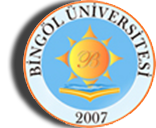 BİNGÖL ÜNİVERSİTESİ REKTÖRLÜĞÜÜniversitemiz Yaşayan Diller Enstitüsü (YDE)’ne “Bingöl Üniversitesi Lisansüstü Eğitim ve Öğretim Yönetmeliği” ve “Bingöl Üniversitesi Lisansüstü Eğitim ve Öğretim Uygulama Esasları” çerçevesinde 2021-2022 Öğretim yılı Güz Dönemi için aşağıda belirtilen Yüksek Lisans ve Doktora Programlarına sınavla öğrenci alınacaktır.GENEL ŞARTLAR: Başvuracak adayların “ALES SÖZEL” puanı en az 55 olmalıdır (YDE). Doktora programına başvuracak adayların YÖK tarafından kabul edilen merkezî yabancı dil sınavları ile eşdeğerliği kabul edilen uluslararası yabancı dil sınavlarından veya ÖSYM tarafından eşdeğerliği kabul edilen uluslararası yabancı dil sınavlarından en az 55 puan alması gerekmektedir. Önemli TarihlerBAŞVURU ADRESİ: Lisansüstü başvuruları 30 Haziran - 16 Temmuz 2021 tarihleri arasında http://obs.bingol.edu.tr/oibs/ogrsis/basvuru_login.aspx adresi üzerinden Online olarak yapılacaktır. BAŞVURUDA İSTENİLEN BELGELER: 1. Dilekçe (Yüksek Lisans veya Doktora başvuru dilekçesi enstitü web sayfasında “Dokümanlar” bölümünden temin edilecektir). 2. Lisans Diploması (Doktora programı için ayrıca Yüksek Lisans Diploması). 3. Lisans Not Transkript Belgesi (Doktora programı başvurusu için ayrıca Yüksek Lisans Transkript Belgesi). 4. Ön lisanstan tamamlama yoluyla lisans mezunu olan adaylar için Birleştirilmiş Transkript Belgesi. 5. Lisans veya yüksek lisans öğrenimini yurt dışında tamamlamış adaylar için Yükseköğretim Kurumunca verilen denklik belgesi, diploma ve transkriptlerinin Türkçeye çevrilmiş noter onaylı bir örneği. 6. ALES Sonuç Belgesi (Başvuru tarihinde ALES geçerlilik süresi olan 5 yılın dolmamış olması gerekir). 7. Yüksek Lisans için varsa YDS veya eşdeğer sınav belgesi. 8. Doktora başvurusu için YDS, YÖKDİL veya YÖK tarafından kabul edilen muadili bir sınavdan en az 55 puan aldığını gösteren geçerlilik süresi dolmamış Yabancı Dil Sınav Sonuç Belgesi. 9. Adaylar ön kayıt ekranında vesikalık fotoğraflarını dijital ortamda yüklemelidirler.10. Askerlik Durum Belgesi (Erkek adayların kesin kayıt tarihi itibari ile askerlik probleminin bulunmaması gerekir). NOT: 1. Kesin kayıt hakkı kazanan adaylar, kesin kayıt esnasında nüfus cüzdanı fotokopisi, ikametgâh belgesi, 3 adet vesikalık fotoğraf ve başvuruda istenen belgelerin fotokopileri ile birlikte asıllarını ibraz etmek zorundadırlar.2. Kesin kayıt hakkı kazanan adaylar, kayıt sırasında online başvuru belgesinin imzalı çıktısını ibraz etmek zorundadırlar.AÇIKLAMA: 1. Başvurular sadece Online olarak yapılacaktır.  2. Eksik veya yanlış beyanda bulunan adayların başvuruları geçersiz sayılacaktır. 3. Adaylar, başvurularının onaylanıp/onaylanmadığını sistemden takip etmek zorundadırlar. Başvurusu onaylanmayanların başvuruları değerlendirmeye alınmayacaktır. 4.Başvurusu “onaylanmış ve/veya değerlendirmeye alınmış” adaylardan Online başvuru belgesi yanında olmayanlar yabancı dil ve/veya bilim sınavlarına alınmayacaktır. 5. Kazanan öğrencilerin isim listeleri ilgili enstitülerin web sayfalarından ilan edilecektir. Ayrıca adaylara tebligat yapılmayacaktır. 6. Adaylar enstitü içerisinde sadece bir tezli yüksek lisans veya bir doktora programına başvuru yapabilirler (Tezsiz yüksek lisans hariç). 7. Dörtlük sistemden yüzlük sisteme not dönüşüm puanı olmayanlar için YÖK Not Dönüşüm Tablosu esas alınacaktır. 8. Dört yıllık Lisans Diploması ile doktora programına başvurabilmek için, ilgili ALES puanı ve AGNO’sunun en az 80 olması gerekir.YAŞAYAN DİLLER ENSTİTÜSÜZAZA DİLİ VE EDEBİYATI ANABİLİM DALI LİSANSÜSTÜ PROGRAMLARINA ÖĞRENCİ ALIMIKÜRT DİLİ VE EDEBİYATI ANABİLİM DALI LİSANSÜSTÜ PROGRAMLARINA ÖĞRENCİ ALIMINOT: Adaylar enstitü içerisinde sadece bir tezli yüksek lisans veya bir doktora programına başvuru yapabilirler. Bir tezli yüksek lisans veya bir doktora programına başvuru yapan aday, aynı anda tezsiz yüksek lisans programlarına da başvuru yapabilir. Bunun tersi de geçerlidir. Doktora bilim sınavına girmek zorunludur.DEĞERLENDİRMETezli Yüksek Lisans için;Alan içinden başvuranlar için; ALES puanının %50’si, lisans mezuniyet notunun %30’u, Temel Alan Kaynak Dil Sınavının %10’u, yabancı dil sınavı notunun %10’u alınarak değerlendirme yapılır. Alan dışından başvuranlar için; ALES puanının %50’si, lisans mezuniyet notunun %40’u, yabancı dil sınavı notunun %10’u alınarak değerlendirme yapılır. *Adayların yabancı dil sınavına girmeleri zorunlu değildir.** Alan içinden başvuran adayların Temel Alan Kaynak Dil Sınavı’na girmeleri zorunludur.  *** Başarı sıralamasında en yüksek başarı puanından başlayarak en düşük başarı puanına doğru sıralama yapılır. Başarı puanı, 55’in altında olan adaylar başarısız sayılır. Doktora için;(a)Yüksek lisans diploması ile başvurularda; ALES puanının % 50’si, lisans ve yüksek lisans not ortalamasının toplamının yarısının % 30’u, bilim sınavının % 10’u, yabancı dil sınav notunun %10’unun toplamı alınarak değerlendirme yapılır.(b) Lisans diploması ile başvurularda; ALES puanının % 50`si, lisans not ortalamasının % 30`u, bilim sınavının % 10’u ve yabancı dil sınav notunun %10’unun toplamı alınarak elde edilen başarı puanına göre ilgili programın sıralamasına dâhil edilirler.*Adaylar en yüksek puandan başlanarak ilan edilen kontenjanlara yerleştirilir. Adayların bilim sınavına girmeleri zorunludur. Başarı puanı 65’in altında olan adaylar başarısız sayılır.NOT: Ülkemizin ve dünyanın içinde bulunduğu Covid-19 sürecinden dolayı; Yabancı Dil, Bilim Sınavı ve Temel Alan Kaynak Dil Sınavına girecek olan tüm adayların maske takmaları zorunludur. Sınav salonuna giriş ve çıkışlarda ve sınav esnasında sosyal mesafe kurallarına uymaları gerekmektedir. Başvuru Başlama Tarihi30.06.2021Sınav Sonuçlarına İtiraz Tarihleri02-03 Ağustos 2021Son Başvuru Tarihi16.07.2021 Saat:16:00Kesin Yerleştirme Sonuçlarının İlanı04 Ağustos 2021Y. Lis. Yabancı Dil Sınav Tarihi 28.07.2021 Saat:10:00Asıl Adayların Kesin Kayıt Tarih Aralığı13-15 Eylül 2021Doktora Bilim Sınavı28.07.2021 Saat: 10:00Temel Alan Kaynak Dili Sınavı  28.07.2021 Saat:14:00Yedek Kontenjan İlanı Tarihi            15 Eylül 2021 Saat 17’den sonraSonuçların İlanı 30.07.2021Yedekler İçin Kesin Kayıt Tarih Aralığı16-17 Eylül 2021ANABİLİM DALIPROGRAMKONTENJANKONTENJANKONTENJANÖZEL ŞARTLARANABİLİM DALIPROGRAMTC. ALANTC. ALANYABANCI UYRUKLUÖZEL ŞARTLARANABİLİM DALIPROGRAMİÇİDIŞIYABANCI UYRUKLUÖZEL ŞARTLARZaza Dili ve EdebiyatıTezli Yüksek Lisans822Özel Şart: *Tezli Yüksek Lisans Programına alan içinden başvuracak adayların, Zaza Dili ve Edebiyatı lisans mezunu olmaları şarttır.*Tezli Yüksek lisans programları için Temel Alan Kaynak Dil Sınavı yapılacaktır, bu sınava girmek zorunludur. *Tezli Yüksek Lisans Programına alan dışından başvuracak adayların herhangi bir lisans programı mezunu olmaları şarttır. Ayrıca bu öğrenciler iki yarıyıl zorunlu bilimsel hazırlık göreceklerdir.* Doktora programına başvuracak adayların,  Zaza Dili ve Edebiyatı Anabilim Dalında Tezli Yüksek Lisans yapmış olmaları şarttır.Zaza Dili ve EdebiyatıDoktora Programı4-2Özel Şart: *Tezli Yüksek Lisans Programına alan içinden başvuracak adayların, Zaza Dili ve Edebiyatı lisans mezunu olmaları şarttır.*Tezli Yüksek lisans programları için Temel Alan Kaynak Dil Sınavı yapılacaktır, bu sınava girmek zorunludur. *Tezli Yüksek Lisans Programına alan dışından başvuracak adayların herhangi bir lisans programı mezunu olmaları şarttır. Ayrıca bu öğrenciler iki yarıyıl zorunlu bilimsel hazırlık göreceklerdir.* Doktora programına başvuracak adayların,  Zaza Dili ve Edebiyatı Anabilim Dalında Tezli Yüksek Lisans yapmış olmaları şarttır.PROGRAM		KONTENJAN		KONTENJAN		KONTENJANPROGRAMUYRUĞUUYRUĞUUNİPPROGRAMT.C. YABANCI UY.UNİPKürt Dili ve Edebiyatı Anabilim Dalı Doktora-5-Kürt Dili ve Edebiyatı Anabilim Dalı Tezli Yüksek Lisans55-Özel Şart: *Tezli Yüksek Lisans Programına başvuracak adayların Kürt Dili ve Edebiyat lisans mezunu olmaları şarttır. *Tezli Yüksek lisans programları için Temel Alan Kaynak Dil Sınavı yapılacaktır, bu sınava girmek zorunludur.*Doktora programına başvuracak adayların,  Kürt Dili ve Edebiyatı veya Kürt Dili ve Kültürü alanında Tezli Yüksek Lisans yapmış olmaları şarttır.Özel Şart: *Tezli Yüksek Lisans Programına başvuracak adayların Kürt Dili ve Edebiyat lisans mezunu olmaları şarttır. *Tezli Yüksek lisans programları için Temel Alan Kaynak Dil Sınavı yapılacaktır, bu sınava girmek zorunludur.*Doktora programına başvuracak adayların,  Kürt Dili ve Edebiyatı veya Kürt Dili ve Kültürü alanında Tezli Yüksek Lisans yapmış olmaları şarttır.Özel Şart: *Tezli Yüksek Lisans Programına başvuracak adayların Kürt Dili ve Edebiyat lisans mezunu olmaları şarttır. *Tezli Yüksek lisans programları için Temel Alan Kaynak Dil Sınavı yapılacaktır, bu sınava girmek zorunludur.*Doktora programına başvuracak adayların,  Kürt Dili ve Edebiyatı veya Kürt Dili ve Kültürü alanında Tezli Yüksek Lisans yapmış olmaları şarttır.Özel Şart: *Tezli Yüksek Lisans Programına başvuracak adayların Kürt Dili ve Edebiyat lisans mezunu olmaları şarttır. *Tezli Yüksek lisans programları için Temel Alan Kaynak Dil Sınavı yapılacaktır, bu sınava girmek zorunludur.*Doktora programına başvuracak adayların,  Kürt Dili ve Edebiyatı veya Kürt Dili ve Kültürü alanında Tezli Yüksek Lisans yapmış olmaları şarttır.